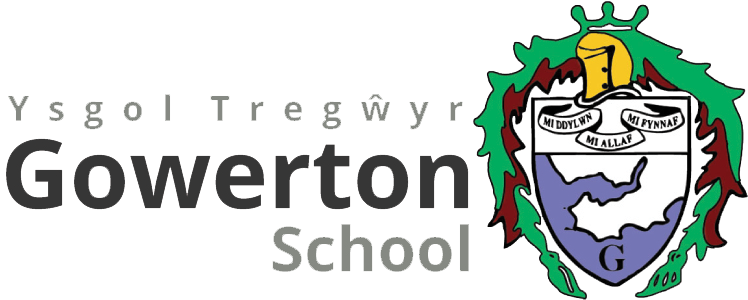 SCIENCE DEPARTMENT1.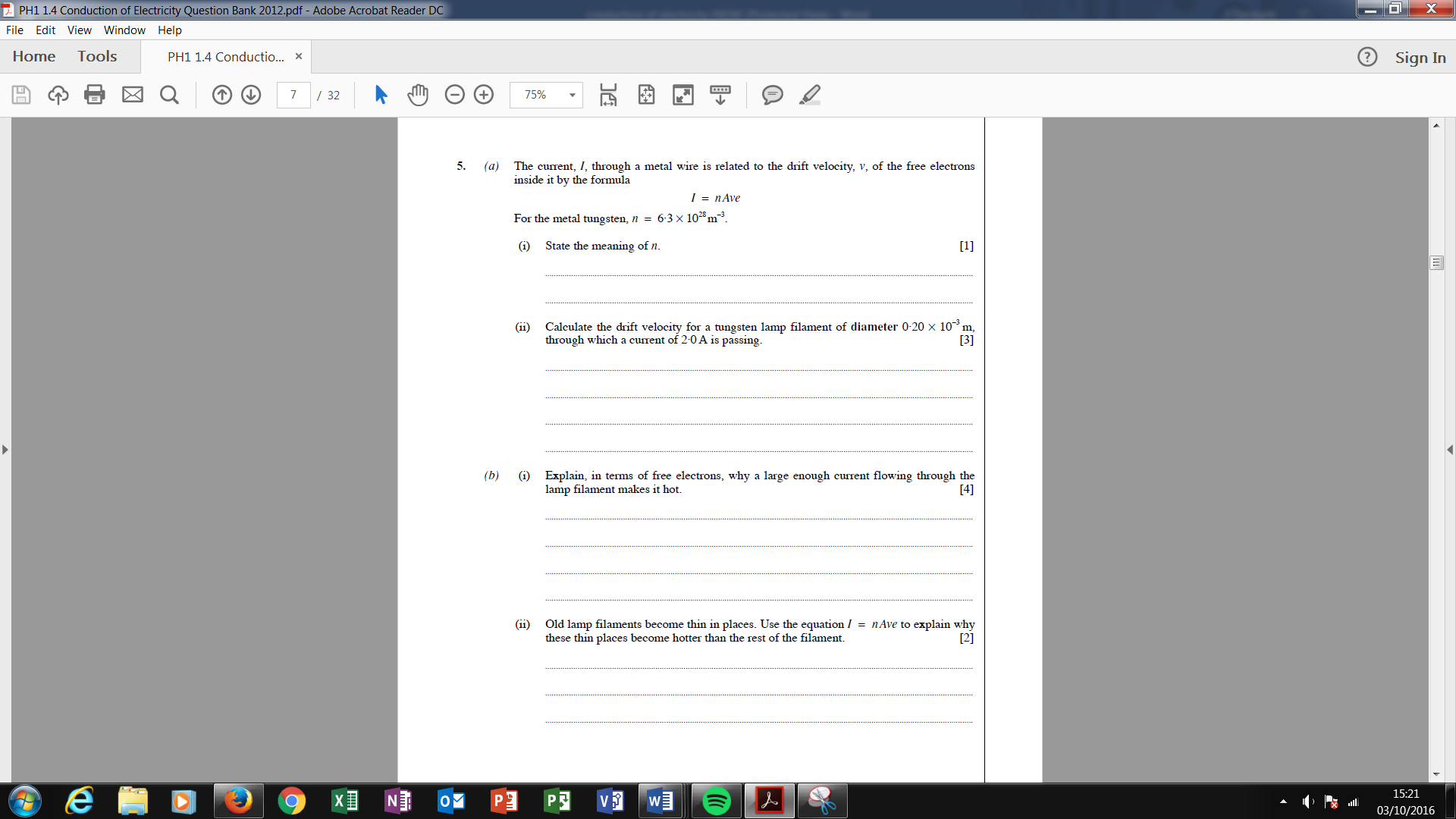 2. 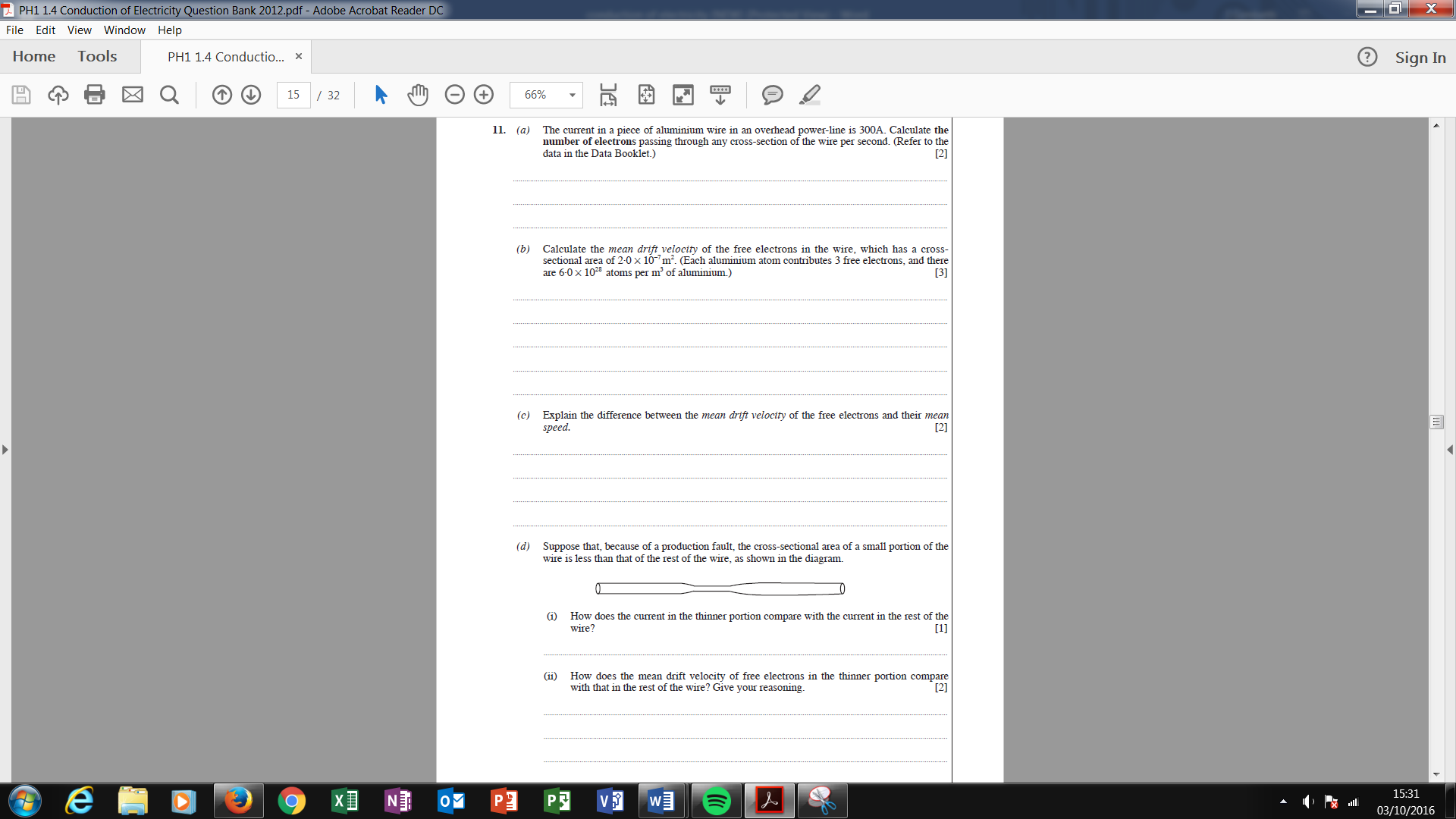 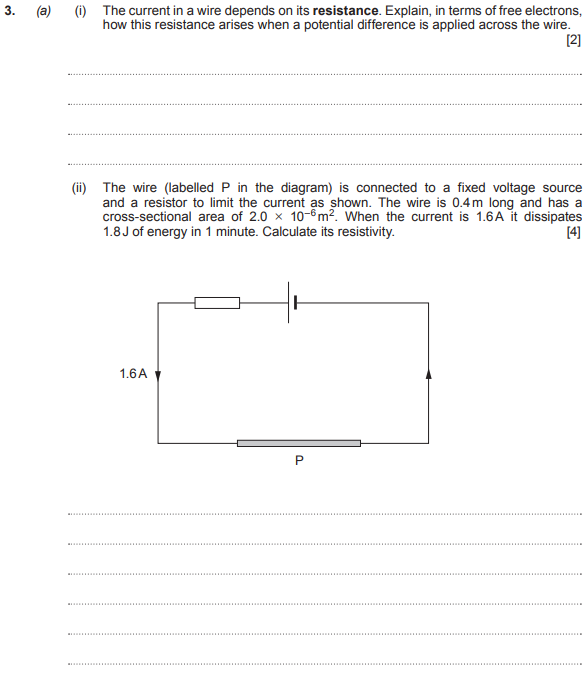 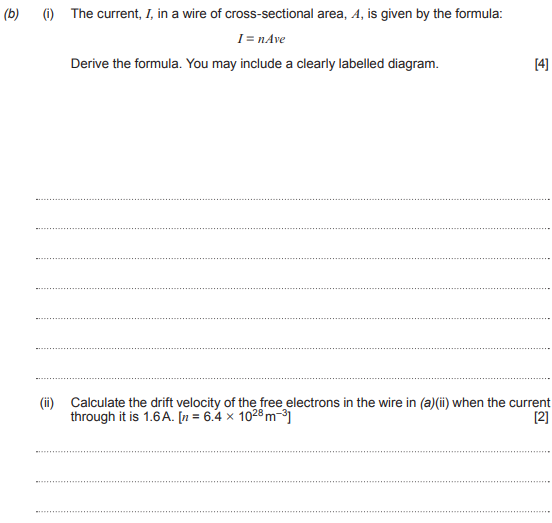 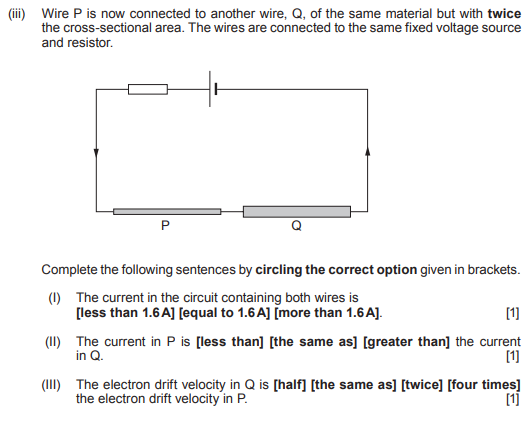 4.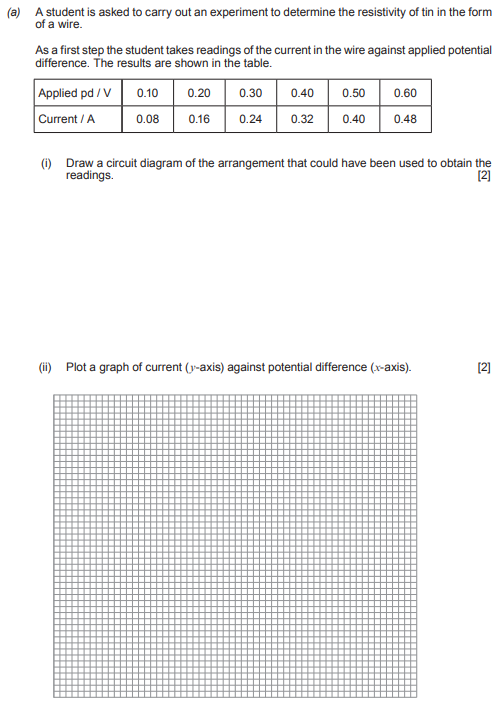 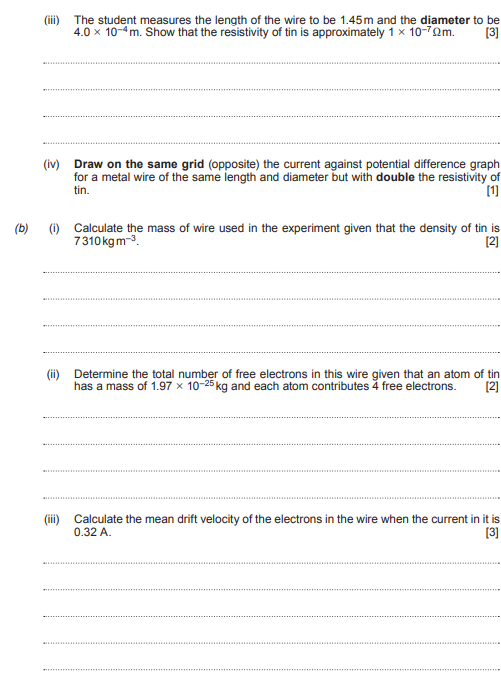 